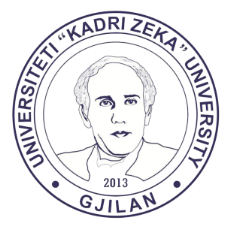 UNIVERSITETI "KADRI ZEKA" GjilanFakulteti i EdukimitProgrami Parafillor – Viti II – Grupi IILigjërata / ushtrime                  Salla: UNIVERSITETI "KADRI ZEKA" GjilanFakulteti i EdukimitProgrami Parafillor – Viti II – Grupi IILigjërata / ushtrime                  Salla: UNIVERSITETI "KADRI ZEKA" GjilanFakulteti i EdukimitProgrami Parafillor – Viti II – Grupi IILigjërata / ushtrime                  Salla: UNIVERSITETI "KADRI ZEKA" GjilanFakulteti i EdukimitProgrami Parafillor – Viti II – Grupi IILigjërata / ushtrime                  Salla: UNIVERSITETI "KADRI ZEKA" GjilanFakulteti i EdukimitProgrami Parafillor – Viti II – Grupi IILigjërata / ushtrime                  Salla: UNIVERSITETI "KADRI ZEKA" GjilanFakulteti i EdukimitProgrami Parafillor – Viti II – Grupi IILigjërata / ushtrime                  Salla: UNIVERSITETI "KADRI ZEKA" GjilanFakulteti i EdukimitProgrami Parafillor – Viti II – Grupi IILigjërata / ushtrime                  Salla: UNIVERSITETI "KADRI ZEKA" GjilanFakulteti i EdukimitProgrami Parafillor – Viti II – Grupi IILigjërata / ushtrime                  Salla: UNIVERSITETI "KADRI ZEKA" GjilanFakulteti i EdukimitProgrami Parafillor – Viti II – Grupi IILigjërata / ushtrime                  Salla: Lënda:Lënda:Grupi:Grupi:Gr IIMësimdhënësi:Mësimdhënësi:Ora:Ora:Tema:Tema:Data:Data:Nr.Regjistri IDStudentiStudentiNënshkrimiNënshkrimiNr.Regjistri IDStudentiStudentiNënshkrimi119011022Edonë Arifi Edonë Arifi 2819011006Valentina Islami Valentina Islami 219011061Egzona Rrustemi Egzona Rrustemi 29319011004Egzonë Malsiu Egzonë Malsiu 30419011014Elvira Sahiti Elvira Sahiti 31517011053Fazile Rashiti Fazile Rashiti 32619011059Fetije Rexhepi Fetije Rexhepi 33719011043Fitore Kryeziu Fitore Kryeziu 34819011024Fjolla Bajrami Fjolla Bajrami 35919011054Fjolla Ibrahimi Fjolla Ibrahimi 361019011066Fjollë Daki Fjollë Daki 371115011013Florentina Memeti Florentina Memeti 381219011044Fortesë Hasani Fortesë Hasani 391316011027Gentiana Haljilji Gentiana Haljilji 401419011046Gresa Rashiti Gresa Rashiti 411519011042Kosovare Haliti Kosovare Haliti 421619011005Laureta Cani Laureta Cani 431719011033Marigona Hasani Marigona Hasani 441819011038Medina Zeqiri Medina Zeqiri 451919011063Mirjeta Shkodra Mirjeta Shkodra 462019011017Qendresa Fazliu Qendresa Fazliu 472119011051Qendresa Neziri Qendresa Neziri 482219011003Qëndresa Raka Qëndresa Raka 492319011034Rina Halabaku Rina Halabaku 502419011056Rinë Ademi Rinë Ademi 512519011053Rinora Sylejmani Rinora Sylejmani 522619011012Sheribane Shehu Sheribane Shehu 532719011007Suada Aliu Suada Aliu 54Vërtetoi:Vërtetoi:Vërtetoi:Nënshkrimi i mësimdhënësit:Nënshkrimi i mësimdhënësit:Nënshkrimi i mësimdhënësit:Nënshkrimi i mësimdhënësit: